Community College of Allegheny County & West Virginia University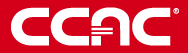 Associate of Science in Cybersecurity leading to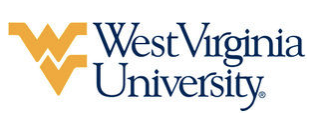 Bachelor of Applied Science in Computer Information Systems (WVU-BAS)                    Suggested Plan of Study*Courses listed in this term may be taken at any point during a student’s progression to toward this degree. This includes during the summer transitioning between CCAC and Potomac State College. Students should consult with academic advising to determine when completion of these course is best suited for them.Students transferring to West Virginia University with an Associate of Arts or Associate of Science degree will have satisfied the General Education Foundation requirements at WVU.Students who have questions regarding this articulation agreement or the transferability of coursework may contact the WVU Office of the University Registrar. All other questions should be directed to the WVU Office of Admissions.      The above transfer articulation of credit between West Virginia University and CCAC, is approved by the Dean, or the Dean’s designee, and effective the date of the signature.  ____________________________________      	     ____________________________________          	_______________	       Print Name	 		           Signature		  	        DateGregory Ochoa Ph.D. Dean for WVU’s Potomac State CollegeCommunity College of Allegheny CountyCommunity College of Allegheny CountyHoursHoursWVU EquivalentsWVU EquivalentsHoursHoursYear One, 1st SemesterYear One, 1st SemesterYear One, 1st SemesterYear One, 1st SemesterYear One, 1st SemesterYear One, 1st SemesterYear One, 1st SemesterYear One, 1st SemesterCIT 115CIT 11544CIS 1TCCIS 1TC44CIT 175CIT 17533CIS 1TCCIS 1TC33ENG 101ENG 10133ENGL 101ENGL 10133CJC 101CJC 10133CS 1TCCS 1TCMath ElectiveMath Elective33Humanities ElectiveHumanities Elective33TOTALTOTAL16161616Year One, 2nd SemesterYear One, 2nd SemesterYear One, 2nd SemesterYear One, 2nd SemesterYear One, 2nd SemesterYear One, 2nd SemesterYear One, 2nd SemesterYear One, 2nd SemesterCIT 111CIT 11144CIS 1TCCIS 1TC44CIT 180CIT 18033CIS 1TCCIS 1TC33CIT 181CIT 18133CIS 1TCCIS 1TC33ENG 102ENG 10233ENGL 102ENGL 10233Criminal Justice ElectiveCriminal Justice Elective33Criminal Justice ElectiveCriminal Justice Elective33TOTALTOTAL16161616Year Two, 1st SemesterYear Two, 1st SemesterYear Two, 1st SemesterYear Two, 1st SemesterYear Two, 1st SemesterYear Two, 1st SemesterYear Two, 1st SemesterYear Two, 1st SemesterCIT 185CIT 18533CIS 1TCCIS 1TC33CIT 186CIT 18633CIS 1TCCIS 1TC33CIT ElectiveCIT Elective33CIS ElectiveCIS Elective33Social Science ElectiveSocial Science Elective3-43-4Social Science ElectiveSocial Science ElectiveScience Elective with LabScience Elective with Lab44Science Elective with LabScience Elective with Lab44TOTALTOTAL16161616Year Two, 2nd SemesterYear Two, 2nd SemesterYear Two, 2nd SemesterYear Two, 2nd SemesterYear Two, 2nd SemesterYear Two, 2nd SemesterYear Two, 2nd SemesterYear Two, 2nd SemesterCIT 282CIT 28233CIS 2TCCIS 2TC33CIT 285CIT 28533CIS 2TCCIS 2TC33SPH 101SPH 10133CSAD 270CSAD 27033Accounting or Business or Computer Info Technology ElectiveAccounting or Business or Computer Info Technology Elective44Accounting or Business or Computer Info Technology ElectiveAccounting or Business or Computer Info Technology Elective44TOTALTOTAL13131616WEST VIRGINIA UNIVERSITY – POTOMAC STATE COLLEGEWEST VIRGINIA UNIVERSITY – POTOMAC STATE COLLEGEWEST VIRGINIA UNIVERSITY – POTOMAC STATE COLLEGEWEST VIRGINIA UNIVERSITY – POTOMAC STATE COLLEGEWEST VIRGINIA UNIVERSITY – POTOMAC STATE COLLEGEWEST VIRGINIA UNIVERSITY – POTOMAC STATE COLLEGEWEST VIRGINIA UNIVERSITY – POTOMAC STATE COLLEGEYear Three, 1st SemesterYear Three, 1st SemesterYear Three, 1st SemesterYear Three, 2nd SemesterYear Three, 2nd SemesterYear Three, 2nd SemesterYear Three, 2nd SemesterCIS 11233CIS 152CIS 15233CIS 25233CIS 318CIS 31833CIS 36733BUSA 320BUSA 32033BUSA 33033BUSA 340BUSA 34033STAT 11133BAS Major ElectiveBAS Major Elective33TOTAL1515TOTALTOTAL1515*Summer Session*Summer Session*Summer Session*Summer Session*Summer Session*Summer Session*Summer Session*Lower Level Elective33Year Four, 1st SemesterYear Four, 1st SemesterYear Four, 1st SemesterYear Four, 2nd SemesterYear Four, 2nd SemesterYear Four, 2nd SemesterYear Four, 2nd SemesterCIS 24833CIS 488CIS 48833CIS 25033BUSA 310BUSA 31033CIS 41733Lower Level ElectiveLower Level Elective33CIS 48933BAS Major ElectiveBAS Major Elective33BAS Major Elective33BAS Major ElectiveBAS Major Elective33TOTAL1515TOTALTOTAL1515